Publicado en México el 06/09/2023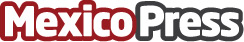 Wizeline crea AI Academy para desarrollar habilidades en Inteligencia ArtificialProfesionales de la tecnología tendrán acceso a programas Sprints en IA sin costo. Tendrán una duración de entre 6 y 12 horas. Se estima que la IA puede elevar la productividad laboral en el mundo hasta 4 veces en la próxima década. En el informe "Grandes Ideas 2023" de Ark Invest, los analistas destacan que con una adopción del 100%, la IA podría aumentar la productividad laboral global en aproximadamente $200 billones de dólaresDatos de contacto:Karen SánchezOca Reputación5540444048Nota de prensa publicada en: https://www.mexicopress.com.mx/wizeline-crea-ai-academy-para-desarrollar_1 Categorías: Nacional Inteligencia Artificial y Robótica Programación Software Jalisco Cursos http://www.mexicopress.com.mx